Figure B5th grade skills/content knowledge6th grade skills/content knowledge7th grade skills/content knowledgeFigure C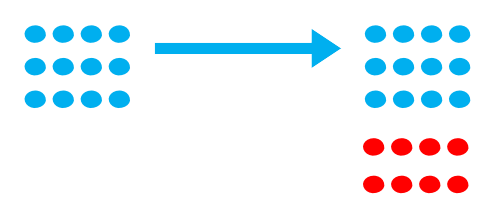 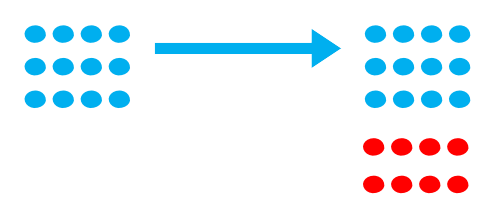 5th grade skills/content knowledge6th grade skills/content knowledge7th grade skills/content knowledge5th grskills/conten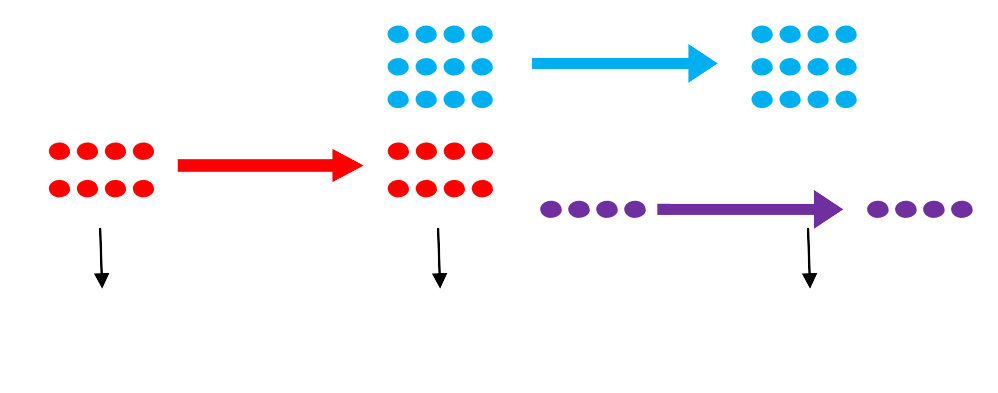 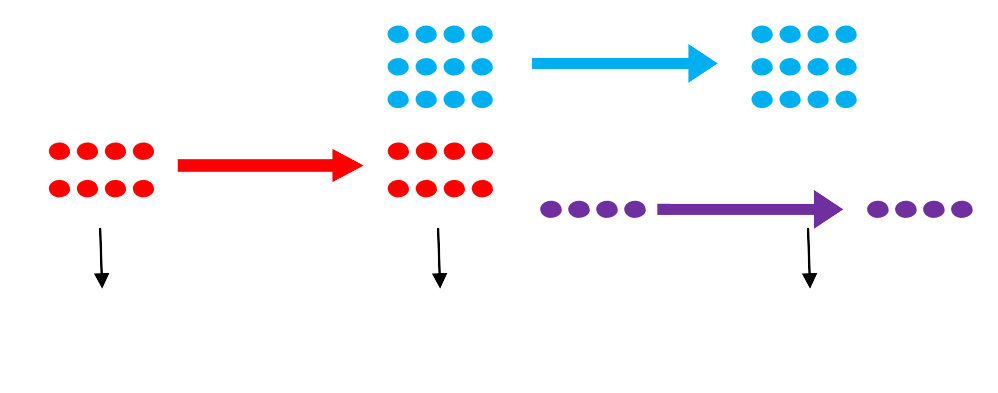 